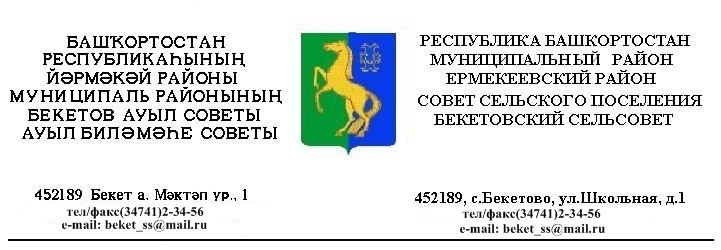     ҠАРАР                                                                         РЕШЕНИЕ     «10 »  июль  2020 й.                  №  10. 6                    «10»  июля  2020 г.              О внесении изменений в решение Совета сельского поселения  Бекетовский сельсовет  муниципального  района  Ермекеевский район Республики Башкортостан  от 28 февраля  2011 г. № 46.6   «О Положенииоб Администрации  сельского поселения   Бекетовский сельсовет муниципального района Ермекеевский район Республики Башкортостан»В соответствии с Федеральным Законом от 06.10.2003 № 131-ФЗ «Об общих принципах организации местного самоуправления в Российской Федерации» (в ред. Федеральных законов от 05.12.2017 № 389-ФЗ, от 01.05.2019 № 87-ФЗ). Совет сельского поселения Бекетовский   сельсовет  муниципального района Ермекеевский район Республики Башкортостан решил:1. Утвердить прилагаемые изменения, вносимые в  Положение  об администрации    сельского поселения Бекетовский   сельсовет муниципального района Ермекеевский район Республики Башкортостан.2. Решение вступает в силу со дня его официального опубликования.         Глава  сельского  поселения                          З.З.ИсламоваПриложение к решению  Совета  сельского                  Поселения Бекетовский   сельсовет муниципального района Ермекеевский район  Республики Башкортостан	от  «10»  июля  2020г. № 10.6Изменения,  вносимые в решение Совета сельского поселения  Бекетовский сельсовет  муниципального  района  Ермекеевский район Республики Башкортостан  от 28 февраля2011 г. № 46.6   «О Положении об Администрации  сельского поселения   Бекетовский сельсовет муниципального района Ермекеевский район Республики Башкортостан» 1.  Пункт 2.1.3. изложить в следующей редакции: «организует в границах поселения электро-, тепло-, газоснабжения населения, снабжения населения топливом в пределах полномочий, установленных законодательством Российской Федерации, а также осуществляет полномочия по утверждению схем водоснабжения и водоотведения поселений»; 2. Пункт 2.1.3. изложить в следующей редакции: «дорожная деятельность в отношении автомобильных дорог местного значения в границах населенных пунктов поселения и обеспечение безопасности дорожного движения на них, включая создание и обеспечение функционирования парковок (парковочных мест), осуществление муниципального контроля за сохранностью автомобильных дорог местного значения в границах населенных пунктов поселения, организация дорожного движения, а также осуществление иных полномочий в области использования автомобильных дорог и осуществления дорожной деятельности в соответствии с законодательством Российской Федерации»;  3.  Пункт 2.1.5 добавить:«создает условия для реализации мер, направленных на укрепление межнационального и межконфессионального согласия, сохранение и развитие языков и культуры народов Российской Федерации, проживающих на территории поселения, социальную и культурную адаптацию мигрантов, профилактику межнациональных (межэтнических) конфликтов»;4. Пункт 2.1.2. изложить в следующей редакции:          «участвует в организации деятельности по сбору (в том числе раздельному сбору) и транспортированию твердых коммунальных отходов»;5. Пункт 2.1.3. изложить в следующей редакции:           «организует благоустройство населенных пунктов, привлекает на договорной основе к этой работе предприятия, учреждения, организации, а также население; осуществляет озеленение, охрану зеленых насаждений и водоемов, создает места отдыха граждан»;6. Пункт 2.1.2. изложить в следующей редакции:         «утверждение генеральных планов поселения, правил землепользования и застройки, утверждение подготовленной на основе генеральных планов поселения документации по планировке территории, выдача градостроительного плана земельного участка, расположенного в границах поселения, выдача разрешений на строительство (за исключением случаев, предусмотренных Градостроительным кодексом Российской Федерации, иными федеральными законами), разрешений на ввод объектов в эксплуатацию при осуществлении строительства, реконструкции объектов капитального строительства, расположенных на территории поселения, утверждение местных нормативов градостроительного проектирования поселений, резервирование земель и изъятие земельных участков в границах поселения для муниципальных нужд, осуществление муниципального земельного контроля в границах поселения, осуществление в случаях, предусмотренных Градостроительным кодексом Российской Федерации, осмотров зданий, сооружений и выдача рекомендаций об устранении выявленных в ходе таких осмотров нарушений, направление уведомления о соответствии указанных в уведомлении о планируемых строительстве или реконструкции объекта индивидуального жилищного строительства или садового дома (далее - уведомление о планируемом строительстве) параметров объекта индивидуального жилищного строительства или садового дома установленным параметрам и допустимости размещения объекта индивидуального жилищного строительства или садового дома на земельном участке, уведомления о несоответствии указанных в уведомлении о планируемом строительстве параметров объекта индивидуального жилищного строительства или садового дома установленным параметрам и (или) недопустимости размещения объекта индивидуального жилищного строительства или садового дома на земельном участке, уведомления о соответствии или несоответствии построенных или реконструированных объекта индивидуального жилищного строительства или садового дома требованиям законодательства о градостроительной деятельности при строительстве или реконструкции объектов индивидуального жилищного строительства или садовых домов на земельных участках, расположенных на территориях поселений, принятие в соответствии с гражданским законодательством Российской Федерации решения о сносе самовольной постройки, решения о сносе самовольной постройки или ее приведении в соответствие с предельными параметрами разрешенного строительства, реконструкции объектов капитального строительства, установленными правилами землепользования и застройки, документацией по планировке территории, или обязательными требованиями к параметрам объектов капитального строительства, установленными федеральными законами (далее также - приведение в соответствие с установленными требованиями), решения об изъятии земельного участка, не используемого по целевому назначению или используемого с нарушением законодательства Российской Федерации, осуществление сноса самовольной постройки или ее приведения в соответствие с установленными требованиями в случаях, предусмотренных Градостроительным кодексом Российской Федерации»; «владение, пользование и распоряжение имуществом, находящимся в муниципальной собственности поселения». 